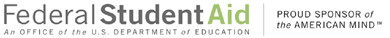 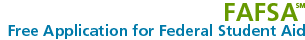 Top of FormGet help paying for college Submit a Free Application for Federal Student Aid (FAFSA) 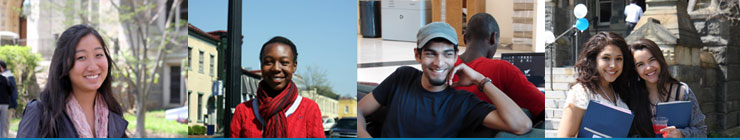 Completing the Free Application for Federal Student Aid (FAFSA) is the first step toward getting federal aid for college, career school, or graduate school.Please join us on one of the following dates for a FAFSA workshop at Stranahan High School.  We will provide assistance with completing the FAFSA.  Assistance in Spanish and Creole will be available.Thursday, January 28, 2016, 5-7P.M., Media Center orWednesday, February 24, 2016, 5-7P.M., Media CenterRegistration and ticket are required to attend.Please see the BRACE Advisor to register and receive your ticket.Thinking About College? 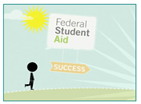 Check out how Federal Student Aid can put you on a path to success.  www.studentaid.ed.gov